Об утверждении Положения о комиссии по индивидуальным трудовым спорам в администрации муниципального образования Соль-Илецкий городской округВ соответствии с Конституцией Российской Федерации, Трудовым кодексом Российской Федерации, в целях реализации пункта 16 перечня основных мероприятий Региональной программы развития муниципальной службы в Оренбургской области на 2020-2024 годы, утвержденной постановлением Правительства Оренбургской области от 27.04.2020 № 332-пп «Об утверждении региональной программы развития муниципальной службы в Оренбургской области на 2020-2024 годы»:1. Утвердить Положение о комиссии по индивидуальным трудовым спорам в администрации Соль-Илецкого городского округа согласно приложению к настоящему постановлению.2. Контроль за исполнением настоящего постановления возложить на первого заместителя главы администрации городского округа – заместителя главы администрации городского округа по строительству, транспорту, благоустройству и ЖКХ А.Р. Хафизова.3. Постановление вступает в силу после его официального опубликования (обнародования).Глава муниципального образованияСоль-Илецкий городской округ                                                       А.А. КузьминРазослано: в Прокуратуру Соль-Илецкого района, руководителям структурных подразделений администрации Соль-Илецкого городского округа, руководителям самостоятельных структурных подразделений администрации Соль-Илецкого городского округа.Приложениек постановлению администрациимуниципального образованияСоль-Илецкий городской округот 16.12.2021 № 2747-пПОЛОЖЕНИЕо комиссии по индивидуальным трудовым спорам в администрации муниципального образования Соль-Илецкий городской округ1. Общие положения1.1. Комиссия по индивидуальным трудовым спорам в администрации муниципального образования Соль-Илецкий городской округ (далее – Комиссия по трудовым спорам) является постоянно действующим коллегиальным органом, обеспечивающим рассмотрение вопросов, связанных с возникновением индивидуальных трудовых споров.Настоящее положение регламентирует порядок образования и деятельности Комиссии по трудовым спорам процедуры разрешения индивидуальных трудовых споров, исполнения решений комиссии по трудовым спорам.1.2. При возникновении противоречий между нормами действующего законодательства и настоящего положения последние являются недействительными.1.3. Комиссия по трудовым спорам является органом по рассмотрению индивидуальных трудовых споров.1.4. Индивидуальный трудовой спор – неурегулированные разногласия между представителем нанимателя (работодателем) и муниципальным служащим (работником) администрации муниципального образования Соль-Илецкий городской округ (далее по тексту – муниципальные служащие (работники), возникающие в администрации муниципального образования Соль-Илецкий городской округ, по вопросам применения трудового законодательства и иных нормативных правовых актов, содержащих нормы трудового права, коллективного договора, соглашения, локального нормативного акта, трудового договора, о которых заявлено в комиссию по трудовым спорам.1.5. Индивидуальным трудовым спором также признается спор между представителем нанимателя (работодателем) и муниципальным служащим (работником), ранее состоявшим в трудовых отношениях с этим работодателем (представителем нанимателя), а также лицом, изъявившим желание заключить трудовой договор с представителем нанимателя (работодателем), в случае отказа представителя нанимателя (работодателя) от заключения такого договора. При рассмотрении таких споров, следует руководствоваться положениями, установленными законодательством Российской Федерации, законами Оренбургской области и муниципальными правовыми актами муниципального образования Соль-Илецкий городской округ о муниципальной службе.1.6. Комиссия по трудовым спорам – орган несудебного разрешения индивидуальных трудовых споров между муниципальным служащим (работником) и представителем нанимателя (работодателем). Спор рассматривается по заявлению муниципального служащего (работника), если он самостоятельно или с участием своего представителя не урегулировал разногласия при непосредственных переговорах с представителем нанимателя (работодателем).1.7. Рассмотрение спора в комиссии по трудовым спорам не является обязательным условием, муниципальный служащий (работник) может обратиться в суд, минуя комиссию. Муниципальный служащий (работник) представитель нанимателя (работодатель) или профессиональный союз, защищающий интересы муниципального служащего (работника), также могут обратиться в суд в случае несогласия с решением комиссии по трудовым спорам.2. Компетенция комиссии по трудовым спорам2.1. Комиссия по трудовым спорам рассматривает споры:- о признании недействительными условий, включенных в содержание трудового договора, а также всего договора в целом;- о неправильных или неточных записях в трудовой книжке, об исправлении или дополнении этих записей;- о переводе на другую работу;- об изменении существенных условий труда;- об оплате труда (в том числе о праве на премию и о ее размере);- о дисциплинарных взысканиях, наложенных на работника;- об отстранении от работы (должности), о допуске к работе;- о нарушении прав на безопасные условия труда;- о материальной ответственности муниципального служащего, либо работника и взыскании суммы причиненного ущерба;- о предоставлении муниципальному служащему (работнику) социально-трудовых льгот и гарантий;- об исчислении трудового стажа, стажа муниципальной службы, общего стажа, необходимых для предоставления очередных и дополнительных отпусков;- другие индивидуальные трудовые споры, возникающие в администрации муниципального образования Соль-Илецкий городской округ, за исключением споров по вопросам, разрешение которых Федеральными законами отнесено к исключительной компетенции суда или иных органов.2.2. Непосредственно в судах рассматриваются индивидуальные трудовые споры о восстановлении на работе независимо от оснований прекращения трудового договора, об изменении даты и формулировки причины увольнения, о переводе на другую работу, об оплате за время вынужденного прогула либо о выплате разницы в заработной плате за время выполнения нижеоплачиваемой работы, о неправомерных действиях (бездействий) представителя нанимателя (работодателя) при обработке и защите персональных данных муниципального служащего (работника); представителя нанимателя (работодателя) - о возмещении работником ущерба, причиненного представителю нанимателя (работодателю), если иное не предусмотрено федеральными законами; об отказе в приеме на муниципальную службу, на работу, в иных случаях, предусмотренных законодательством.3. Состав и порядок образования комиссии по трудовым спорам3.1. Комиссия по трудовым спорам образуется по инициативе муниципальных служащих (работников) и (или) представителя нанимателя (работодателя) из равного числа их представителей. Работодатель (представитель нанимателя) и профсоюзный комитет администрации муниципального образования Соль-Илецкий городской округ (далее по тексту - профсоюзный комитет), получившие предложение в письменной форме о создании комиссии по трудовым спорам, обязаны в десятидневный срок направить в комиссию своих представителей.3.2. Представители муниципальных служащих (работников) в комиссию по трудовым спорам избираются общим собранием (конференцией) муниципальных служащих (работников) или делегируются профсоюзным комитетом с последующим утверждением на общем собрании (конференции).3.3. Представители работодателя (представителя нанимателя) в комиссию по трудовым спорам назначаются главой муниципального образования Соль-Илецкий городской округ, руководителем самостоятельного структурного подразделения администрации муниципального образования Соль-Илецкий городской округ.3.4. Срок полномочий членов комиссии по трудовым спорам – 3 года.3.5. Комиссия по трудовым спорам избирает из своего состава председателя, заместителя председателя и секретаря комиссии.3.6. Заседаниями руководит председатель комиссии по трудовым спорам, а в его отсутствие - заместитель председателя.3.7. Секретарь комиссии по трудовым спорам обеспечивает организацию работы названной комиссии, оформление протоколов ее заседаний, осуществляет подготовку материалов на заседания.3.8. Материалы, необходимые для заседания, доводятся секретарем до сведения членов комиссии по трудовым спорам не позднее, чем за три дня до дня заседания комиссии.3.9. Не допускается избрание временных кандидатов в состав комиссии по трудовым спорам. Члены комиссии избираются на весь срок полномочий комиссии по трудовым спорам. При выбытии члена комиссии взамен в том же порядке избирается новый член комиссии.3.10. Члены комиссии по трудовым спорам осуществляет свои полномочия на безвозмездной основе.3.11. Комиссия по трудовым спорам имеет свою печать.3.12. Организационно-техническое обеспечение деятельности комиссии по трудовым спорам осуществляется представителем нанимателя (работодателем).4. Порядок обращения в комиссию по трудовым спорам4.1. Муниципальный служащий (работник) вправе обратиться в комиссию по трудовым спорам в трехмесячный срок со дня, когда он узнал или должен был узнать о нарушении своего права, путем подачи письменного заявления.4.2. Заявление составляется в произвольной форме и должно содержать информацию о дате, когда муниципальный служащий (работник) узнал о нарушении своего права, и с которой он связывает начало течения срока для обращения в комиссию по трудовым спорам; доказательствах, подтверждающих его доводы; требованиях муниципального служащего (работника).4.3. Заявление муниципального служащего (работника), поступившее в комиссию по трудовым спорам, подлежит обязательной регистрации в журнале регистрации заявлений (приложение 1 к настоящему Положению).4.4. В случае пропуска по уважительным причинам (тяжелая болезнь лица, подающего заявление, его беспомощное состояние и т.п.) установленного срока комиссия по трудовым спорам может его восстановить и разрешить спор по существу.4.5. Срок рассмотрения трудового спора исчисляется с даты подачи заявления в комиссию по трудовым срокам.5. Порядок рассмотрения индивидуального трудового спора комиссиейпо трудовым спорам5.1. Индивидуальный трудовой спор рассматривается комиссией по трудовым спорам в течение 10 календарных дней со дня подачи муниципальным служащим (работником) заявления.5.2. Комиссия по трудовым спорам уведомляет муниципального служащего (его уполномоченного представителя) и представителя нанимателя (работодателя) о дате, времени и месте рассмотрения поступившего заявления не позднее чем за 3 дня до дня заседания комиссии по трудовым спорам.Муниципальный служащий (работник) до начала заседания комиссии по трудовым спорам может отозвать свое заявление обратно или отказаться от предъявляемых требований непосредственно на заседании комиссии по трудовым спорам.5.3. Спор рассматривается в присутствии муниципального служащего (работника), подавшего заявление, или уполномоченного им представителя.5.4. Рассмотрение спора в их отсутствие допускается лишь по письменному заявлению муниципального служащего (работника).5.5. В случае неявки муниципального служащего (работника), или его представителя на заседание указанной комиссии рассмотрение трудового спора откладывается, а при повторной неявке без уважительных причин комиссия может вынести решение о снятии вопроса с рассмотрения, что не лишает муниципального служащего (работника) права подать заявление о рассмотрении трудового спора повторно в пределах срока, установленного для заявления о рассмотрении трудового спора.5.6. Комиссия по трудовым спорам вправе вызывать на заседание свидетелей, приглашать специалистов.5.7. По требованию комиссии по трудовым спорам представитель нанимателя (работодатель) обязан в установленный комиссией срок представлять ей необходимые документы.5.8. Заседание комиссии по трудовым спорам считается правомочным, если на нем присутствует не менее половины членов, представляющих интересы каждой из сторон.5.9. На заседании комиссии по трудовым спорам ведется протокол, который подписывается председателем комиссии или его заместителем и заверяется печатью комиссии.6. Порядок принятия решения комиссией по трудовым спорам и его исполнение6.1. Комиссия по трудовым спорам принимает решение (приложение 2 к настоящему Положению) тайным голосованием простым большинством голосов присутствующих на заседании членов комиссии.6.2. В решении комиссии по трудовым спорам указываются:- наименование представителя нанимателя (работодателя),- фамилия, имя, отчество, должность обратившегося в комиссию муниципального служащего (работника).- даты обращения в комиссию и рассмотрения спора, существо спора;- фамилии, имена, отчества членов комиссии и других лиц, присутствовавших на заседании;- существо решения и его обоснование (со ссылкой на закон, иной нормативный правовой акт);- результаты голосования.6.3. В течение трех рабочих дней со дня принятия комиссией по трудовым спорам решения его копии, подписанные председателем комиссии или его заместителем и заверенные печатью комиссии, вручаются муниципальному служащему (работнику) (его уполномоченному представителю) и представителю нанимателя (работодателю).6.4. Решение комиссии по трудовым спорам подлежит исполнению в течение трех дней по истечении десяти дней, предусмотренных на его обжалование.Вынесенное решение комиссии по трудовым спорам в отношении рассматриваемого спора лишает муниципального служащего права вновь обратиться в комиссию, даже если он располагает новыми доказательствами. Дальнейшее разрешение спора муниципальный служащий может перенести в суд.6.5. В случае неисполнения решения комиссии по трудовым спорам в установленный срок комиссия выдает муниципальному служащему удостоверение (приложение 3 к настоящему Положению), являющееся исполнительным документом, за которым он вправе обратиться в течение одного месяца со дня принятия решения комиссией по трудовым спорам.Удостоверение подписывается председателем комиссии по трудовым спорам, заверяется печатью комиссии и подлежит регистрации в журнале регистрации удостоверений на принудительное исполнение решения комиссии по трудовым спорам (приложение 4 к настоящему Положению)6.6. В случае пропуска указанного срока по уважительным причинам комиссия по трудовым спорам может восстановить этот срок.6.7. Удостоверение не выдается, если муниципальный служащий (работник), или представитель нанимателя (работодатель) обратился в установленный срок с заявлением о перенесении трудового спора в суд.6.8. На основании удостоверения, выданного комиссией по трудовым спорам и предъявленного не позднее трехмесячного срока со дня его получения, судебный пристав приводит решение комиссии по трудовым спорам в исполнение в принудительном порядке.6.9. В случае пропуска муниципальным служащим (работником) установленного трехмесячного срока по уважительным причинам комиссия по трудовым спорам, выдавшая удостоверение, может восстановить этот срок.6.10. В случае, если индивидуальный трудовой спор не рассмотрен комиссией по трудовым спорам в десятидневный срок, муниципальный служащий (работник) имеет право перенести его рассмотрение в суд.7. Обжалование решения комиссии по трудовым спорам.7.1. Решение комиссии по трудовым спорам может быть обжаловано муниципальным служащим (работником) или представителем нанимателя (работодателем) в суд в десятидневный срок со дня вручения ему копии решения комиссии.7.2. В случае пропуска по уважительным причинам установленного срока суд может восстановить этот срок и рассмотреть индивидуальный трудовой спор по существу.Приложение 1к Положению о комиссиипо индивидуальным трудовым спорамв администрации муниципального образованияСоль-Илецкий городской округот 16.12.2021 № 2747-пЖурнал регистрации заявленийПриложение 2к Положению о комиссиипо индивидуальным трудовым спорамв администрации муниципального образованияСоль-Илецкий городской округот 16.12.2021 № 2747-пРЕШЕНИЕг. Соль-Илецк                                                                          «____» __________ 2021Комиссия по трудовым спорам администрации муниципального образования Соль-Илецкий городской округВ составе председателя ___________________________________________________ФИО, должностьЧленов комиссии по трудовым спорам __________________________________________________________________________________________________________ФИО, должностьПри секретаре ___________________________________________________________ФИО, должностьПриглашенные лица ___________________________________________________________________________________________________________________________ФИО, должностьРассмотрев заявления № _________________ от «_____» _________________ 2021ФИО, должностьДата рассмотрения спора _________________________________________________ Существо спора: _________________________________________________________Решила:______________________________________________________________________________________________________________________Принятое решение и его обоснование (со ссылкой на закон, иной нормативный правовой акт)Результаты голосования (количество голосов):За:______ Против: _____ Воздержался: ________Решение может быть обжаловано в мировом суде в десятидневный срок со дня получения копии решения.Председатель комиссии:             ____________/_______________/(подпись)                (ФИО)Члены комиссии:                         ____________/_______________/(подпись)               (ФИО)Копия решения получена:Работник «_____»_________ ____ __________/________________/(подпись)                 (ФИО)Работодатель «_____»_________ ___________/_______________/(подпись)               (ФИО)Приложение 3к Положению о комиссиипо индивидуальным трудовым спорамв администрации муниципального образованияСоль-Илецкий городской округот 16.12.2021 № 2747-пУДОСТОВЕРЕНИЕ № _____г. Соль-Илецк                                                                        «____» ____________ 2021На основании решения Комиссии по трудовым спорам администрации муниципального образования Соль-Илецкий городской округ Оренбургской области гражданин ___________________________________ «___»______ _____ .,(ФИО работника, число, месяц, год рождения,______________________________________________________________________,адрес места жительства, должность)по результатам рассмотрения спора о _______________________________________(со ссылками на дело_______________________________________________________________________или материалы рассмотрения спора Комиссией)на основании решения Комиссии по трудовым спорам от «_____»__________ ____ № _____ имеет право на __________________________________________________(приводится формулировка резолютивной части решения_______________________________________ в срок __________________________Комиссии со ссылкой на закон, иной нормативный правовой акт)Указанное решение от «____»________ ____ в установленный законом срок не исполнено.На основании статьи 389 Трудового кодекса Российской Федерации удостоверение имеет силу исполнительного листа и может быть предъявлено для принудительного исполнения не позднее трех месяцев со дня его получения, либо со дня вынесения решения о восстановлении пропущенного срока для предъявления удостоверения к исполнениюПредседательКомиссии по трудовым спорам ____________________/_________________/(подпись)                           (ФИО)(М.П.)Отметки о приведении в исполнение решения Комиссии по трудовым спорам или о возвращении удостоверения с указанием причин возврата: _______________________________________________________________________________________________________(заполняется судебным приставом-исполнителем)Судебный пристав-исполнитель ________________________________________________(подпись, ФИО, подразделение судебных приставов)(М.П.)Приложение 4к Положению о комиссиипо индивидуальным трудовым спорамв администрации муниципального образованияСоль-Илецкий городской округот 16.12.2021 № 2747-пЖурналрегистрации удостоверений на принудительное исполнение решениякомиссии по трудовым спорам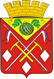 АДМИНИСТРАЦИЯМУНИЦИПАЛЬНОГООБРАЗОВАНИЯСОЛЬ-ИЛЕЦКИЙГОРОДСКОЙ ОКРУГОРЕНБУРГСКОЙ ОБЛАСТИПОСТАНОВЛЕНИЕ16.12.2021 № 2747-п№ п/пДата поступления заявленияФИО должность заявителяСущностьзаявленияДатарешенияСущностьрешенияДатаполучениярешениязаявителем1234567№ п/п№ удостоверенияДата выдачиДата принятия решенияФ.И.О. муниципального служащего, получившего удостоверениеПодпись муниципального служащего, получившего удостоверениеПримечание1234567